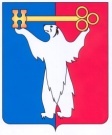 АДМИНИСТРАЦИЯ ГОРОДА НОРИЛЬСКАКРАСНОЯРСКОГО КРАЯПОСТАНОВЛЕНИЕ05.04.2023	     	                              г. Норильск	                                        №  126Об установлении имущественных мер поддержки на территории муниципального образования город Норильск лицам, принимающим участие в специальной военной операции, по предоставлению на период участия в специальной военной операции отсрочки уплаты арендной платы по договорам аренды имущества, находящегося в муниципальной собственности (за исключением жилых помещений), и расторжению договоров аренды без применения штрафных санкций В соответствии с Указом Губернатора Красноярского края от 25.10.2022 № 317-уг «О социально-экономических мерах поддержки лиц, принимающих участие в специальной военной операции, и членов их семей», на основании решения Норильского городского Совета депутатов от 07.03.2023 № 5/6-113 «О наделении Администрации города Норильска полномочиями по установлению имущественных мер поддержки лицам, принимающим участие в специальной военной операции», распоряжения Администрации города Норильска от 05.12.2022 № 8022 «Об организации мероприятий, направленных на поддержку лиц, принимающих участие в специальной военной операции, и членов их семей», ПОСТАНОВЛЯЮ:1. Установить для арендаторов по договорам аренды недвижимого имущества, находящегося в муниципальной собственности (за исключением жилых помещений) (далее – объект), являющихся физическими лицами, в том числе индивидуальными предпринимателями, юридическими лицами, в которых одно и то же физическое лицо является единственным учредителем (участником) юридического лица и его руководителем, в случае если указанные физические лица, в том числе индивидуальные предприниматели или физические лица, являющиеся учредителем (участником) юридического лица и его руководителем, призваны на военную службу по мобилизации в Вооруженные Силы Российской Федерации в соответствии с Указом Президента Российской Федерации от 21.09.2022 № 647 «Об объявлении частичной мобилизации в Российской Федерации» или проходящие военную службу по контракту, заключенному в соответствии с пунктом 7 статьи 38 Федерального закона  от 28.03.1998 № 53-ФЗ «О воинской обязанности и военной службе» (далее - Федеральный закон), либо заключившими контракт о добровольном содействии в выполнении задач, возложенных на Вооруженные Силы Российской Федерации, следующие имущественные меры поддержки:1.1. предоставление отсрочки уплаты арендной платы на период прохождения военной службы или оказания добровольного содействия в выполнении задач, возложенных на Вооруженные Силы Российской Федерации;1.2. предоставление возможности расторжения договоров аренды без применения штрафных санкций.2. Предоставление отсрочки уплаты арендной платы в соответствии с подпунктом 1.1 пункта 1 настоящего постановления осуществляется на следующих условиях:- неиспользование арендуемого по договору имущества в период прохождения военной службы или оказания добровольного содействия в выполнении задач, возложенных на Вооруженные Силы Российской Федерации, лицом, указанным в пункте 1 настоящего постановления;- лицо, указанное в пункте 1 настоящего постановления, либо его уполномоченный представитель направляет в Управление имущества Администрации города Норильска (далее – арендодатель) уведомление о предоставлении отсрочки уплаты арендной платы с приложением копий документов, подтверждающих статус прохождения военной службы по частичной мобилизации в Вооруженных Силах Российской Федерации, или копии уведомления о заключении контракта о прохождении военной службы в соответствии с пунктом 7 статьи 38 Федерального закона либо контракта о добровольном содействии в выполнении задач, возложенных на Вооруженные Силы Российской Федерации, предоставленного федеральным органом исполнительной власти, с которым заключены указанные контракты;- отсрочка уплаты арендной платы предоставляется на период прохождения лицом, указанным в пункте 1 настоящего постановления, военной службы или оказания добровольного содействия в выполнении задач, возложенных на Вооруженные Силы Российской Федерации;- задолженность по арендной плате подлежит уплате на основании дополнительного соглашения к договору аренды со дня окончания периода прохождения военной службы или оказания добровольного содействия в выполнении задач, возложенных на Вооруженные Силы Российской Федерации, поэтапно, не чаще одного раза в месяц, равными платежами, размер которых не превышает размера половины ежемесячной арендной платы по договору аренды;- не допускается установление дополнительных платежей, подлежащих уплате лицом, указанным в пункте 1 настоящего постановления, в связи с предоставлением отсрочки;- не применяются штрафы, проценты или иные меры ответственности в связи с несоблюдением лицом, указанным в пункте 1 настоящего постановления, порядка и сроков внесения арендной платы (в том числе в случаях, если такие меры предусмотрены договором аренды) на период его прохождения военной службы или оказания добровольного содействия в выполнении задач, возложенных на Вооруженные Силы Российской Федерации;- коммунальные платежи, связанные с арендуемым имуществом по договорам аренды, по которым арендатору предоставлена отсрочка уплаты арендной платы, в период такой отсрочки уплачиваются арендодателем.3. Расторжение договора аренды без применения штрафных санкций в соответствии с подпунктом 1.2 пункта 1 настоящего постановления осуществляется на следующих условиях:- лицо, указанное в пункте 1 настоящего постановления, либо его уполномоченный представитель направляет арендодателю уведомление о расторжении договора аренды с приложением копий документов, подтверждающих статус прохождения военной службы по частичной мобилизации в Вооруженных Силах Российской Федерации, или копии уведомления о заключении контракта о прохождении военной службы в соответствии с пунктом 7 статьи 38 Федерального закона либо контракта о добровольном содействии в выполнении задач, возложенных на Вооруженные Силы Российской Федерации, предоставленного федеральным органом исполнительной власти, с которым заключены указанные контракты;- договор аренды подлежит расторжению со дня получения арендодателем уведомления о расторжении договора аренды;- не применяются штрафы, проценты или иные меры ответственности в связи с расторжением договора аренды (в том числе в случаях, если такие меры предусмотрены договором аренды).4. Управлению имущества Администрации города Норильска обеспечить реализацию установленных настоящим постановлением мер имущественной поддержки в следующем порядке:4.1. обеспечить заключение в течение 7 рабочих дней с момента поступления заявления об отсрочке дополнительных соглашений к договорам аренды, предусматривающих отсрочку в соответствии с требованиями, предусмотренными настоящим постановлением, а также направление уведомлений в ресурсоснабжающие организации о выставлении счетов на оплату коммунальных платежей Арендодателю;4.2. обеспечить заключение в течение 7 рабочих дней с момента поступления уведомления о расторжении договора аренды соглашения о расторжении договора аренды и акта приема-передачи, направить в орган регистрации прав заявление о государственной регистрации прав в части прекращения обременения на объект в соответствии с Федеральным законом от 13.07.2015 № 218-ФЗ «О государственной регистрации недвижимости».5. Муниципальным предприятиям и учреждениям, по договорам аренды муниципального имущества, закрепленного на праве оперативного управления, или хозяйственного ведения за такими предприятиями или учреждениями, арендаторами по которым являются лица, указанные в пункте 1 настоящего постановления, обеспечить:5.1. предоставление отсрочки уплаты арендной платы на период прохождения военной службы или оказания добровольного содействия в выполнении задач, возложенных на Вооруженные Силы Российской Федерации, на условиях в соответствии с пунктом 2 настоящего постановления;5.2. предоставление возможности расторжения договоров аренды без применения штрафных санкций, на условиях в соответствии с пунктом 3 настоящего постановления. 6. Контроль исполнения настоящего постановления возложить на заместителя Главы города Норильска по земельно-имущественным отношениям и развитию предпринимательства.7. Опубликовать настоящее постановление в газете «Заполярная правда» и разместить его на официальном сайте муниципального образования город Норильск.Глава города Норильска                                                                                 Д.В. Карасев